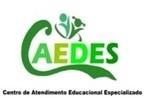 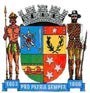 PREFEITURA MUNICIPAL DE PONTE NOVA SECRETARIA DE EDUCAÇÃO ESTADA DE MINAS GERAISENSINO FUNADAMENTAL – ANOS INICIAIS E FINAISAEE - ATENDIMENTO EDUCACIONAL ESPECIALIZADO1 – Assita ao vídeo – História desenhada: Mariazinha e a igrejinha. Preste muita atenção e faça a ilustração bem bonita. Use a imaginação!!!Acesse o link:https://www.youtube.com/watch?v=DXr3-QDe8Hg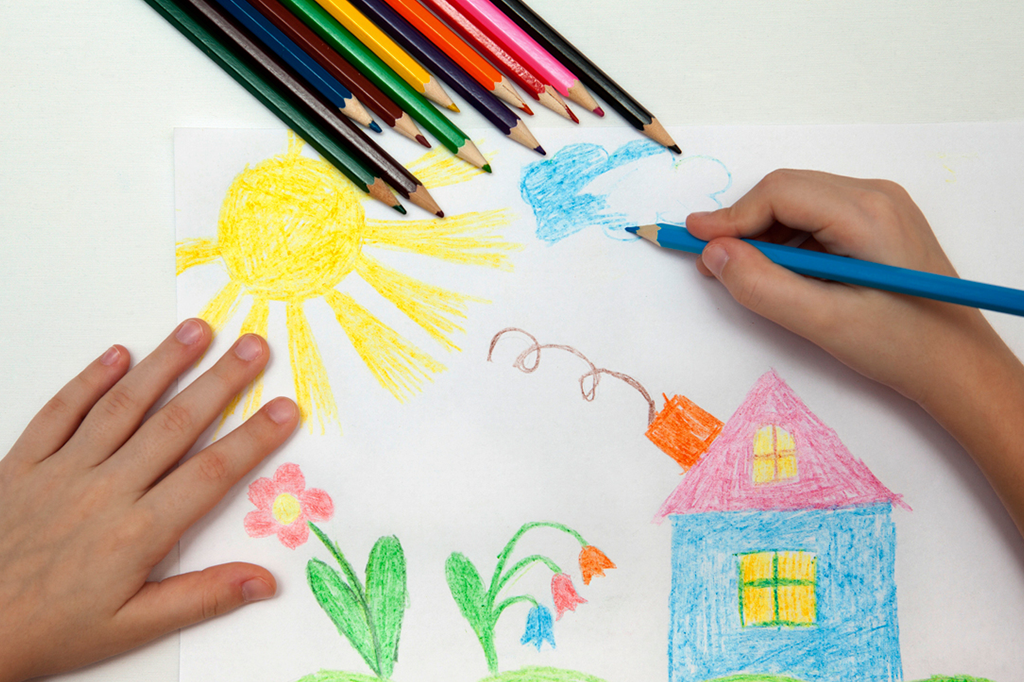 . 